Приложение № 2к приказу ФНС Россииот « 19 » февраля 2021 г.№ ЕД-7-21/152@Формат представления сведений о лицах, в отношении которых приняты решения о назначении пенсии, прекращении выплаты пенсии, о лицах, соответствующих условиям, необходимым для назначения пенсии в соответствии с законодательством Российской Федерации, действовавшим на 31 декабря 2018 года, о лицах, относящихся к ветеранам боевых действий, сведения о которых размещены в Единой государственной информационной системе социального обеспечения, а также о лицах, сведения о которых внесены в федеральный реестр инвалидов, в электронной формеI. ОБЩИЕ СВЕДЕНИЯ1. Настоящий формат описывает требования к XML файлам (далее – файл обмена) передачи в электронной форме сведений о лицах, в отношении которых приняты решения о назначении пенсии, прекращении выплаты пенсии, о лицах, соответствующих условиям, необходимым для назначения пенсии в соответствии с законодательством Российской Федерации, действовавшим на 31 декабря 2018 года (далее – лица предпенсионного возраста), о лицах, относящихся к ветеранам боевых действий, сведения о которых размещены в Единой государственной информационной системе социального обеспечения (далее – ветераны боевых действий), а также о лицах, сведения о которых внесены в федеральный реестр инвалидов (далее – инвалиды), представляемых Пенсионным фондом Российской Федерации в Федеральную налоговую службу.2. Номер версии настоящего формата 4.02, часть 312_48.II. ОПИСАНИЕ ФАЙЛА ОБМЕНА3. Имя файла обмена должно иметь следующий вид:R_Т_P_О_GGGGMMDD_N , где:R_Т – префикс, принимающий значение: VO_SVPENSINV;P – идентификатор получателя информации в виде четырехразрядного кода;О – идентификатор отправителя информации в виде шестиразрядного кода;GGGG – год формирования передаваемого файла, MM – месяц, DD – день;N – идентификационный номер файла. (Длина – от 1 до 36 знаков. Идентификационный номер файла должен обеспечивать уникальность файла).Расширение имени файла – xml. Расширение имени файла может указываться как строчными, так и прописными буквами.Параметры первой строки файла обменаПервая строка XML файла должна иметь следующий вид:<?xml  version ="1.0"  encoding ="windows-1251"?>Имя файла, содержащего схему файла обменаИмя файла, содержащего XSD схему файла обмена, должно иметь следующий вид:VO_SVPENSINV_2_312_48_04_02_xx , где хх – номер версии схемы.Расширение имени файла – xsd.XML схема файла обмена приводится отдельным файлом и размещается на официальном сайте Федеральной налоговой службы.4. Логическая модель файла обмена представлена в виде диаграммы структуры файла обмена на рисунке 1 настоящего формата. Элементами логической модели файла обмена являются элементы и атрибуты XML файла. Перечень структурных элементов логической модели файла обмена и сведения о них приведены в таблицах 4.1-4.8 настоящего формата.Для каждого структурного элемента логической модели файла обмена приводятся следующие сведения:наименование элемента. Приводится полное наименование элемента. В строке таблицы могут быть описаны несколько элементов, наименования которых разделены символом «|». Такая форма записи применяется при наличии в файле обмена только одного элемента из описанных в этой строке;сокращенное наименование (код) элемента. Приводится сокращенное наименование элемента. Синтаксис сокращенного наименования должен удовлетворять спецификации XML;признак типа элемента. Может принимать следующие значения: «С» – сложный элемент логической модели (содержит вложенные элементы), «П» – простой элемент логической модели, реализованный в виде элемента XML файла, «А» – простой элемент логической модели, реализованный в виде атрибута элемента XML файла. Простой элемент логической модели не содержит вложенные элементы;формат элемента. Формат элемента представляется следующими условными обозначениями: Т – символьная строка; N – числовое значение (целое или дробное).Формат символьной строки указывается в виде Т(n-k) или T(=k), где: n – минимальное количество знаков, k – максимальное количество знаков, символ «-» – разделитель, символ «=» означает фиксированное количество знаков в строке. В случае, если минимальное количество знаков равно 0, формат имеет вид Т(0-k). В случае, если максимальное количество знаков не ограничено, формат имеет вид Т(n).Формат числового значения указывается в виде N(m.k), где: m – максимальное количество знаков в числе, включая знак (для отрицательного числа), целую и дробную часть числа без разделяющей десятичной точки, k – максимальное число знаков дробной части числа. Если число знаков дробной части числа равно 0 (то есть число целое), то формат числового значения имеет вид N(m).Для простых элементов, являющихся базовыми в XML, поле «Формат элемента» не заполняется. Для таких элементов в поле «Дополнительная информация» указывается тип базового элемента;признак обязательности элемента определяет обязательность наличия элемента (совокупности наименования элемента и его значения) в файле обмена. Признак обязательности элемента может принимать следующие значения: «О» – наличие элемента в файле обмена обязательно; «Н» – наличие элемента в файле обмена необязательно, то есть элемент может отсутствовать. Если элемент принимает ограниченный перечень значений (по классификатору, кодовому словарю и тому подобному), то признак обязательности элемента дополняется символом «К». Например, «ОК». В случае, если количество реализаций элемента может быть более одной, то признак обязательности элемента дополняется символом «М». Например, «НМ» или «ОКМ».К вышеперечисленным признакам обязательности элемента может добавляться значение «У» в случае описания в XML схеме условий, предъявляемых к элементу в файле обмена, описанных в графе «Дополнительная информация». Например, «НУ» или «ОКУ»;дополнительная информация содержит, при необходимости, требования к элементу файла обмена, не указанные ранее. Для сложных элементов указывается ссылка на таблицу, в которой описывается состав данного элемента. Для элементов, принимающих ограниченный перечень значений из классификатора (кодового словаря и тому подобного), указывается соответствующее наименование классификатора (кодового словаря и тому подобного) или приводится перечень возможных значений. Для классификатора (кодового словаря и тому подобного) может указываться ссылка на его местонахождение. Для элементов, использующих пользовательский тип данных, указывается наименование типового элемента.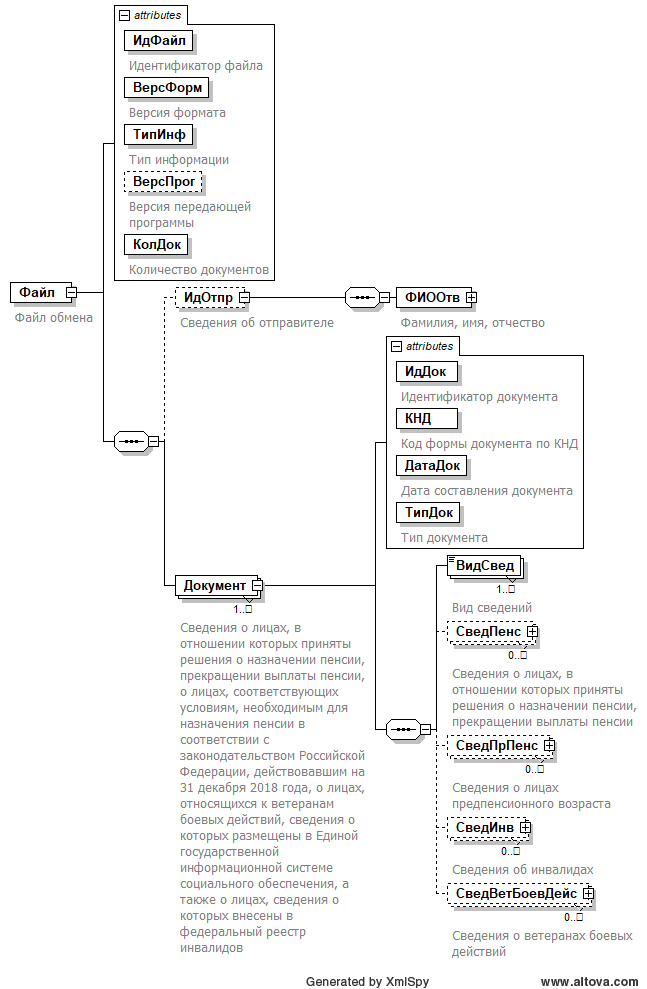 Рисунок 1. Диаграмма структуры файла обменаТаблица 4.1Файл обмена (Файл)Таблица 4.2Сведения об отправителе (ИдОтпр)Таблица 4.3Сведения о лицах, в отношении которых приняты решения о назначении пенсии, прекращении выплаты пенсии, о лицах, соответствующих условиям, необходимым для назначения пенсии в соответствии с законодательством Российской Федерации, действовавшим на 31 декабря 2018 года, о лицах, относящихся к ветеранам боевых действий, сведения о которых размещены в Единой государственной информационной системе социального обеспечения, а также о лицах, сведения о которых внесены в федеральный реестр инвалидов (Документ)Таблица 4.4Сведения о лицах, в отношении которых приняты решения о назначении пенсии, прекращении выплаты пенсии (СведПенс)Таблица 4.5Сведения о лицах предпенсионного возраста (СведПрПенс)Таблица 4.6Сведения об инвалидах (СведИнв)Таблица 4.7Сведения о ветеранах боевых действий (СведВетБоевДейс)Таблица 4.8Фамилия, имя, отчество (ФИОТип)Наименование элементаСокращенное наименование (код) элементаПризнак типа элементаФормат элементаПризнак обязательности элементаДополнительная информацияИдентификатор файлаИдФайлAT(1-255)ОУСодержит (повторяет) имя сформированного файла (без расширения)Версия форматаВерсФормAT(1-5)ОПринимает значение: 4.02  Тип информацииТипИнфAT(1-50)ОПринимает значение: СВЕД_ПЕНС_ИНВ  Версия передающей программыВерсПрогAT(1-40)НКоличество документовКолДокAN(9)ОУказывает количество повторений элемента <Документ>.Принимает значение от 1 и болееСведения об отправителеИдОтпрСНСостав элемента представлен в таблице 4.2 Сведения о лицах, в отношении которых приняты решения о назначении пенсии, прекращении выплаты пенсии, о лицах, соответствующих условиям, необходимым для назначения пенсии в соответствии с законодательством Российской Федерации, действовавшим на 31 декабря 2018 года, о лицах, относящихся к ветеранам боевых действий, сведения о которых размещены в Единой государственной информационной системе социального обеспечения, а также о лицах, сведения о которых внесены в федеральный реестр инвалидовДокументСОМСостав элемента представлен в таблице 4.3 Наименование элементаСокращенное наименование (код) элементаПризнак типа элементаФормат элементаПризнак обязательности элементаДополнительная информацияФамилия, имя, отчествоФИООтвСОТиповой элемент <ФИОТип>.Состав элемента представлен в таблице 4.8 Наименование элементаСокращенное наименование (код) элементаПризнак типа элементаФормат элементаПризнак обязательности элементаДополнительная информацияИдентификатор документаИдДокAT(1-36)ОКод формы документа по КНДКНДAT(=7)ОКТиповой элемент <КНДТип>. Принимает значение: 1114012  Дата составления документаДатаДокAT(=10)ОТиповой элемент <ДатаТип>.Дата в формате ДД.ММ.ГГГГТип документаТипДокAT(=2)ОКПринимает значение: 01 – первичный   |02 – корректирующийВид сведенийВидСведПT(=2)ОКМПринимает значение: 01 – о лицах, в отношении которых приняты решения о назначении пенсии, прекращении выплаты пенсии   | 02 – о лицах, соответствующих условиям, необходимым для назначения пенсии в соответствии с законодательством Российской Федерации, действовавшим на 31 декабря 2018 года   | 03 – о лицах, сведения о которых внесены в федеральный реестр инвалидов   |04 – о лицах, относящихся к ветеранам боевых действий, сведения о которых размещены в Единой государственной информационной системе социального обеспеченияСведения о лицах, в отношении которых приняты решения о назначении пенсии, прекращении выплаты пенсииСведПенсСНМСостав элемента представлен в таблице 4.4.Элемент является обязательным при <ВидСвед>=01Сведения о лицах предпенсионного возрастаСведПрПенсСНМСостав элемента представлен в таблице 4.5.Элемент является обязательным при <ВидСвед>=02Сведения об инвалидахСведИнвСНМСостав элемента представлен в таблице 4.6.Элемент является обязательным при <ВидСвед>=03Сведения о ветеранах боевых действийСведВетБоевДейсСНМСостав элемента представлен в таблице 4.7.Элемент является обязательным при <ВидСвед>=04Наименование элементаСокращенное наименование (код) элементаПризнак типа элементаФормат элементаПризнак обязательности элементаДополнительная информацияСНИЛССНИЛСAT(=14)ОТиповой элемент <СНИЛСТип> Дата рожденияДатаРождAT(=10)ОТиповой элемент <ДатаТип>.Дата в формате ДД.ММ.ГГГГДата назначения пенсииДатаНазнAT(=10)ОТиповой элемент <ДатаТип>.Дата в формате ДД.ММ.ГГГГДата прекращения выплаты пенсииДатаПрекрAT(=10)НТиповой элемент <ДатаТип>.Дата в формате ДД.ММ.ГГГГФамилия, имя, отчествоФИОПенсСОТиповой элемент <ФИОТип>.Состав элемента представлен в таблице 4.8 Наименование элементаСокращенное наименование (код) элементаПризнак типа элементаФормат элементаПризнак обязательности элементаДополнительная информацияСНИЛССНИЛСAT(=14)ОТиповой элемент <СНИЛСТип> Дата рожденияДатаРождAT(=10)ОТиповой элемент <ДатаТип>.Дата в формате ДД.ММ.ГГГГДата приобретения права на назначение пенсии в соответствии с законодательством Российской Федерации, действовавшим на 31 декабря 2018 годаДатаДостAT(=10)ОТиповой элемент <ДатаТип>.Дата в формате ДД.ММ.ГГГГФамилия, имя, отчествоФИОПрПенсСОТиповой элемент <ФИОТип>.Состав элемента представлен в таблице 4.8 Наименование элементаСокращенное наименование (код) элементаПризнак типа элементаФормат элементаПризнак обязательности элементаДополнительная информацияСНИЛССНИЛСAT(=14)ОТиповой элемент <СНИЛСТип> Дата рожденияДатаРождAT(=10)ОТиповой элемент <ДатаТип>.Дата в формате ДД.ММ.ГГГГПризнак инвалидностиПрИнвAT(=2)ОКПринимает значение: 01 – I группа инвалидности   |02 – II группа инвалидности   |03 – ребенок-инвалид   |04 – инвалид с детства   |05 – инвалид боевых действий   |06 – инвалид Великой Отечественной войны |07 – физические лица, ставшие инвалидами в результате испытаний, учений и иных работ, связанных с любыми видами ядерных установок, включая ядерное оружие и космическую технику   |08 – III группа инвалидностиДата установления инвалидностиДатаУстAT(=10)ОТиповой элемент <ДатаТип>.Дата в формате ДД.ММ.ГГГГДата окончания инвалидностиДатаОкончAT(=10)НТиповой элемент <ДатаТип>.Дата в формате ДД.ММ.ГГГГФамилия, имя, отчествоФИОИнвСОТиповой элемент <ФИОТип>.Состав элемента представлен в таблице 4.8 Наименование элементаСокращенное наименование (код) элементаПризнак типа элементаФормат элементаПризнак обязательности элементаДополнительная информацияСНИЛССНИЛСAT(=14)ОТиповой элемент <СНИЛСТип> Дата рожденияДатаРождAT(=10)ОТиповой элемент <ДатаТип>.Дата в формате ДД.ММ.ГГГГДата первичного назначения меры социальной защиты (поддержки) лица, относящегося к категории «ветеран боевых действий»ДатаНазнAT(=10)ОТиповой элемент <ДатаТип>.Дата в формате ДД.ММ.ГГГГДата окончания действия меры социальной защиты (поддержки) лица, относящегося к категории «ветеран боевых действий»ДатаПрекрAT(=10)НТиповой элемент <ДатаТип>.Дата в формате ДД.ММ.ГГГГФамилия, имя, отчествоФИОВетБоевДейсСОТиповой элемент <ФИОТип>.Состав элемента представлен в таблице 4.8 Наименование элементаСокращенное наименование (код) элементаПризнак типа элементаФормат элементаПризнак обязательности элементаДополнительная информацияФамилияФамилияAT(1-60)ОИмяИмяAT(1-60)ООтчествоОтчествоAT(1-60)Н